§10153.  Advisory Board for the Licensing of Guides1.  Members.  The Advisory Board for the Licensing of Guides, established by Title 5, section 12004‑I, subsection 23 and referred to in this section as "the board," consists of the following 8 members:A.  One subordinate officer of the department designated by the commissioner;  [PL 2003, c. 414, Pt. A, §2 (NEW); PL 2003, c. 614, §9 (AFF).]B.  Two wardens of the department;  [PL 2003, c. 414, Pt. A, §2 (NEW); PL 2003, c. 614, §9 (AFF).]C.  Four representatives of the public, with no more than 3 holding a license under chapter 927, to be appointed by the Governor for a term of 3 years to reflect a wide diversity of guiding experience.  At least 2 members must be chosen for their expertise in outdoor recreation; and  [PL 2023, c. 308, §1 (AMD).]D.  One marine patrol officer of the Department of Marine Resources.  [PL 2003, c. 414, Pt. A, §2 (NEW); PL 2003, c. 614, §9 (AFF).][PL 2023, c. 308, §1 (AMD).]2.  Duties.  The board has the following duties:A.  To provide advice and consent regarding rules proposed by the commissioner;  [PL 2003, c. 414, Pt. A, §2 (NEW); PL 2003, c. 614, §9 (AFF).]B.  At the request of the commissioner, to conduct oral examinations of applicants for guide licenses; and  [PL 2023, c. 308, §2 (AMD).]C.  To advise the commissioner on granting and revoking guide licenses.  [PL 2023, c. 308, §3 (AMD).]D.    [PL 2023, c. 308, §4 (RP).][PL 2023, c. 308, §§2-4 (AMD).]3.  Quorum.  Five members of the board constitute a quorum.[PL 2003, c. 414, Pt. A, §2 (NEW); PL 2003, c. 614, §9 (AFF).]4.  Compensation.  All members of the board except state employees are entitled to receive compensation as provided in Title 5, chapter 379.[PL 2023, c. 308, §5 (NEW).]5.  Examiners.  The board shall designate examiners for the purpose of conducting oral examinations pursuant to section 12855, subsection 6.  Examiners must be selected from active or retired members of the Bureau of Warden Service, current or former board members, active or retired members of the marine patrol or currently licensed Maine guides.  Designated examiners are entitled to $150 per day plus per diem.[PL 2023, c. 308, §6 (NEW).]SECTION HISTORYPL 2003, c. 414, §A2 (NEW). PL 2003, c. 414, §D7 (AFF). PL 2003, c. 614, §9 (AFF). PL 2023, c. 308, §§1-6 (AMD). The State of Maine claims a copyright in its codified statutes. If you intend to republish this material, we require that you include the following disclaimer in your publication:All copyrights and other rights to statutory text are reserved by the State of Maine. The text included in this publication reflects changes made through the First Regular and First Special Session of the 131st Maine Legislature and is current through November 1, 2023
                    . The text is subject to change without notice. It is a version that has not been officially certified by the Secretary of State. Refer to the Maine Revised Statutes Annotated and supplements for certified text.
                The Office of the Revisor of Statutes also requests that you send us one copy of any statutory publication you may produce. Our goal is not to restrict publishing activity, but to keep track of who is publishing what, to identify any needless duplication and to preserve the State's copyright rights.PLEASE NOTE: The Revisor's Office cannot perform research for or provide legal advice or interpretation of Maine law to the public. If you need legal assistance, please contact a qualified attorney.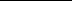 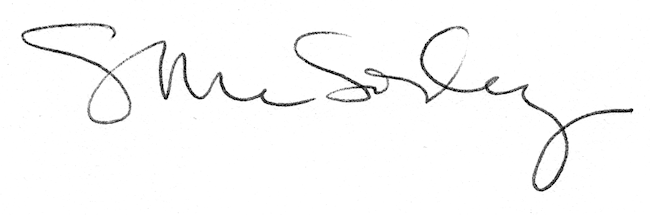 